CAMBODIA – Phnom Penh – Penh House Hotel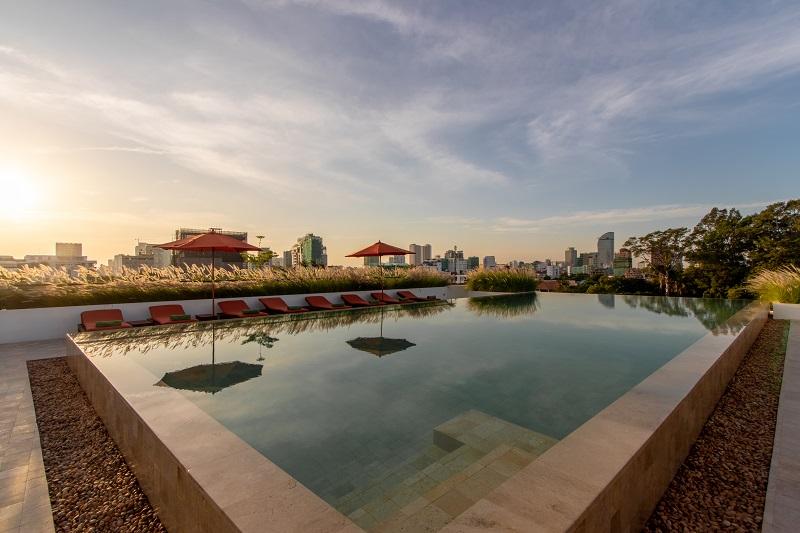 Over ViewThemeClassicCountry - CityCambodia - Phnom PenhMarket segmentThematic LeisureOfficial category4*Easia categoryDeluxeTotal number of rooms52 rooms Price level$$$DescriptionOverlooking the green treetops of the Royal Palace gardens and the many roofs of Wat Botum Royal Pagoda, popular shops and artsy café, Penh House Hotel offers two very distinctive options creating an Oasis in the heart of the Historical Phnom Penh :Penh House: Inspired by Cambodia’s tropical nature and New-Khmer architecture, an indoor oasis with breathtaking views over the historic quarter. Pagoda roofs and the Royal Palace’s majestic trees create an aura of serene tranquility amidst the high-rises and traffic of the city.Selling pointsAn Oasis of greenery in the city-centerAn unique concept hotel in Phnom Penh with 2 atmosphere, one contemporary and one colonialA rooftop infinity pool gliding over the treetops of the Royal Palace gardens, with exceptional 360 degrees views on Phnom Penh cityscapeA good value for moneyTime & TransportationRoomsEasia's recommend room typePenh House & Jungle Addition Hotel offers 70 nice and well equipped rooms1.Penh House : 52 roomsDeluxe Double : Respite from the bustling city thanks to harmonious design and soothing views upon our leafy district. King-size bed, streamlined furniture with modern Asian details, spacious armoire. Separate bathroom with state-of’the-art fixtures.35 sqmCity viewNumber of rooms in this category: 47Suite : On the upper floors with splendid views over the parks and historic sites around, vast accommodation at a remarkable rate for its size and location. King-size bed, walk-in closet, sitting area, en-suite bathroom with state-of-the-art fixtures, including bathtub. Modern nomad decor throughout.50 sqmGarden & City viewsNumber of rooms in this category: 5Room configurationConnecting roomsNAExtra bedYesServices & FacilitiesServices24 hour reception, 24h security service, Airport transfer, Buffet Breakfast, Butler Service, Complimentary bottle of water, Complimentary fresh towel, Concierge service, Credit Card payment, Currency exchange, Doctor on call, Handicap Accessible, In-Room Dining, Iron, Laundry service, Luggage Storage, Massage, Porter, Private event, partying, Room Service, Spa, Swimming Pool, Wake-up service, Wi-fi FreeFacilitiesAir Conditioning, Bar, Business centre, Cable, satelite, coffee and tea making facilities, Coffee Shop, Courtyard, Disabled Facility, Elevator, Family Room, Fan, Fitness centre, Flat screen TV, Garden, Gift Shop, Hair Dryer, In-Room safe, Internet, Massage room, Meeting room, Mini Bar, Newspapers and magazine, Outdoor swimming pool, Restaurant, Safety Box, satellite LCD TV, Shower With Hot Water, Smoking Area, Steam/Sauna, Terrace, TV Room, UmbrellaDisabled FacilitiesOutside access, Restaurants, Rooms are adapted, Swimming pool, ElevatorBusiness facilities detailsSpacious, luminous area with high ceilings and a glass wall opening to a lush patios.80 sqmseats 55 guestsconference room applianceswide range of catering options, see samples belowbookings here or by phone +855 23 212 200Restaurant informationPhotosHotel Photos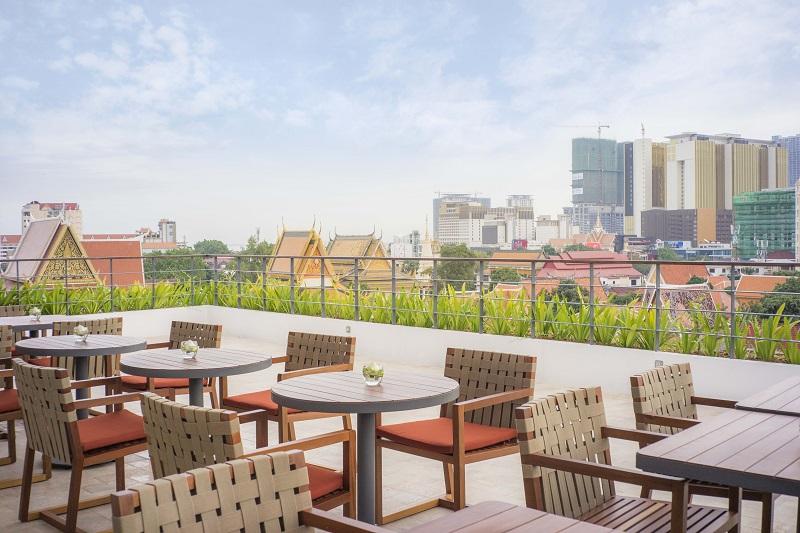 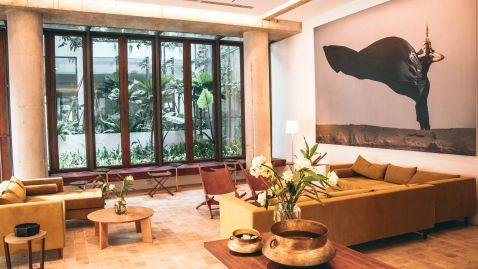 Rooms photos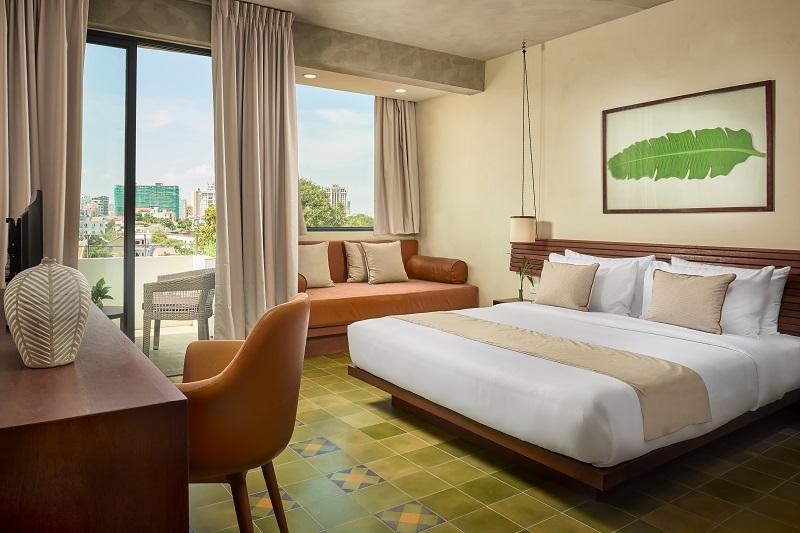 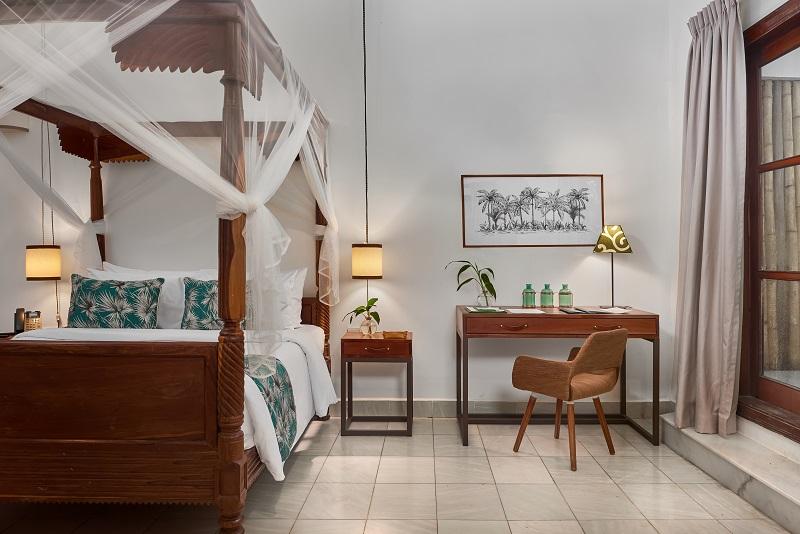 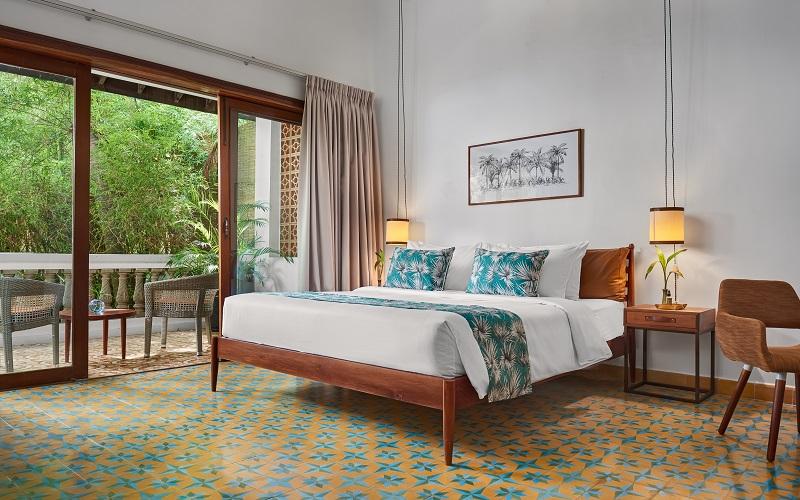 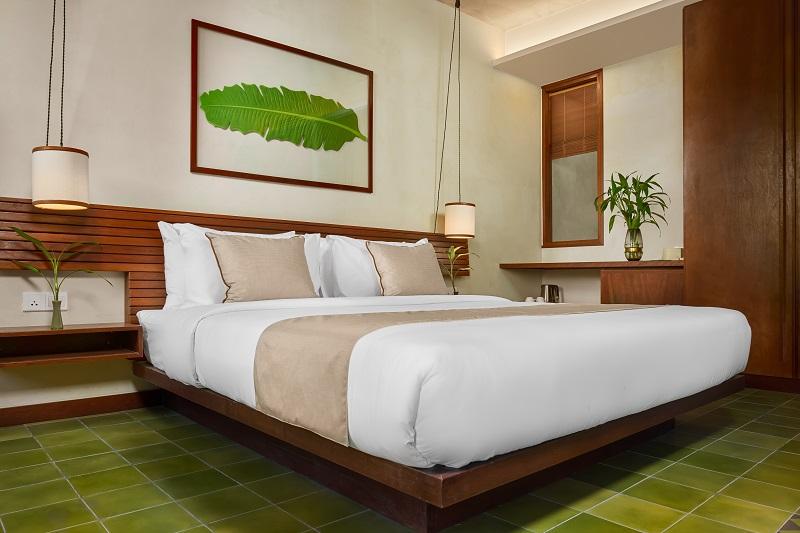 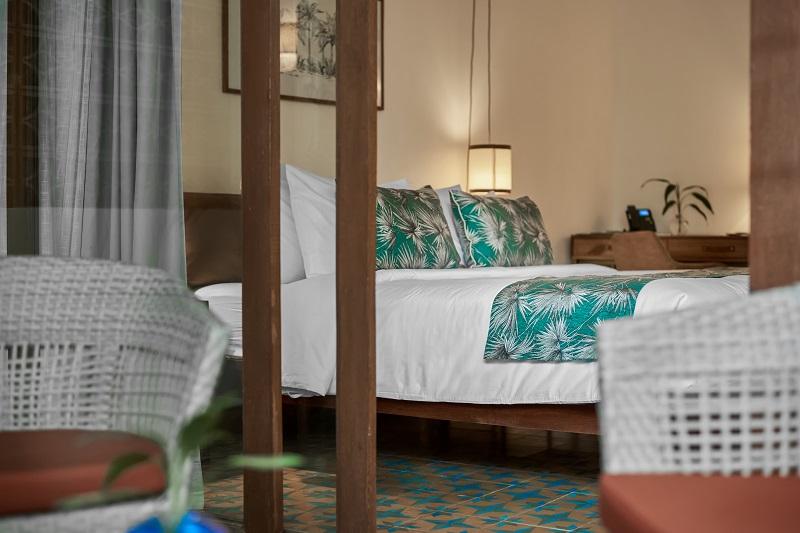 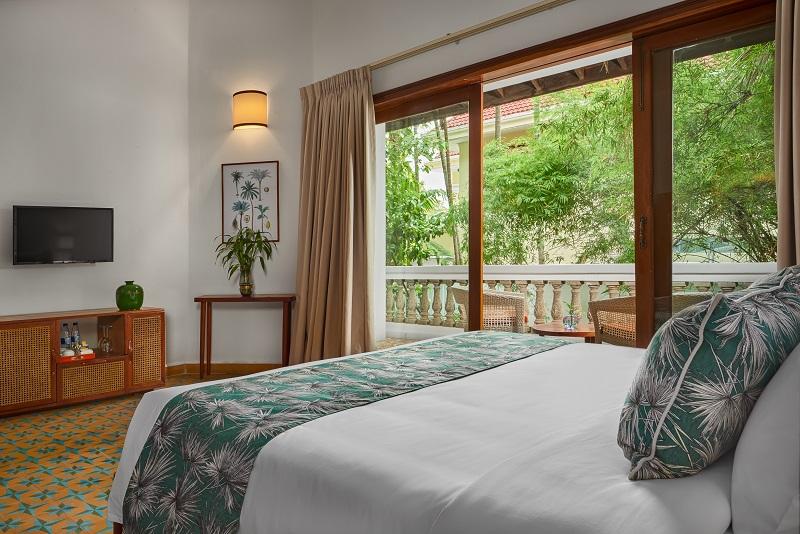 Restaurant photos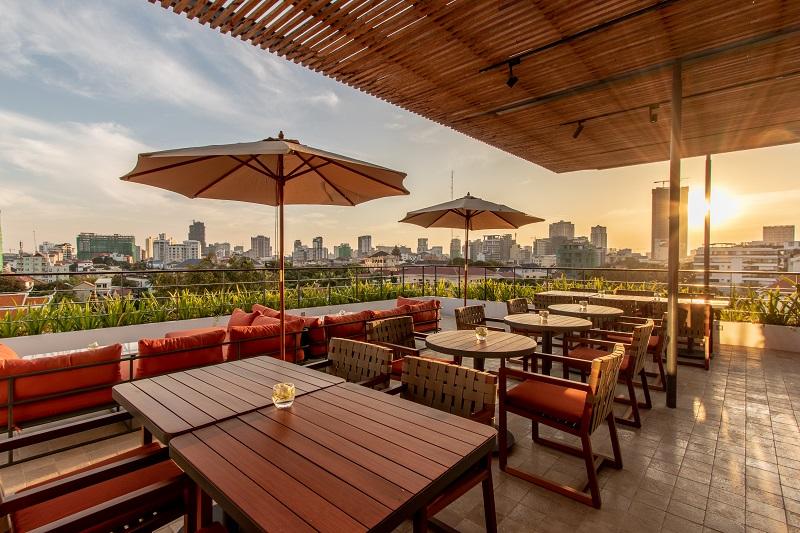 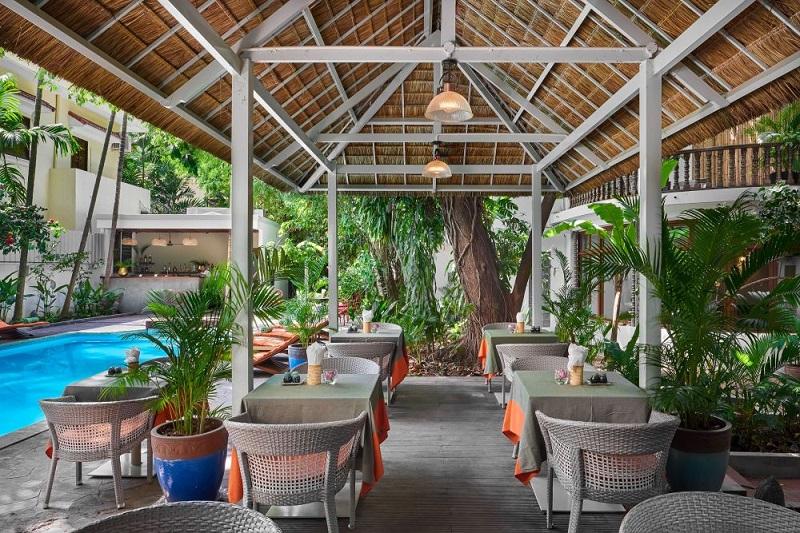 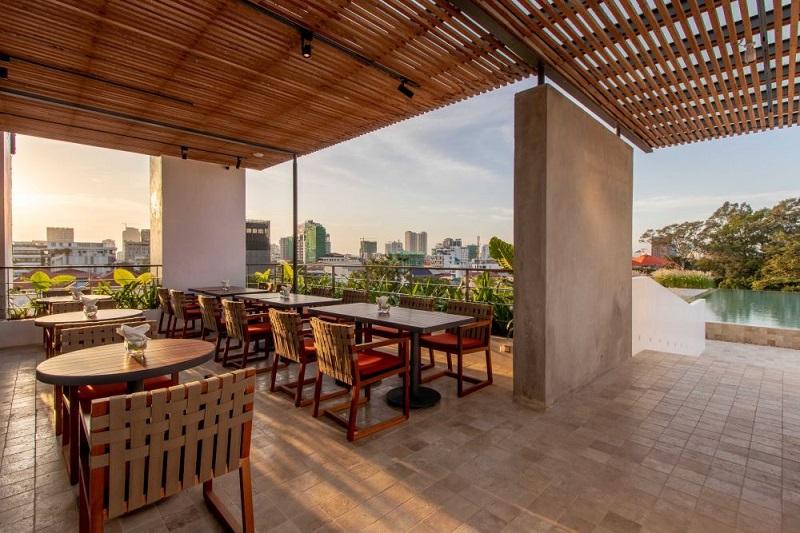 Business facilities photos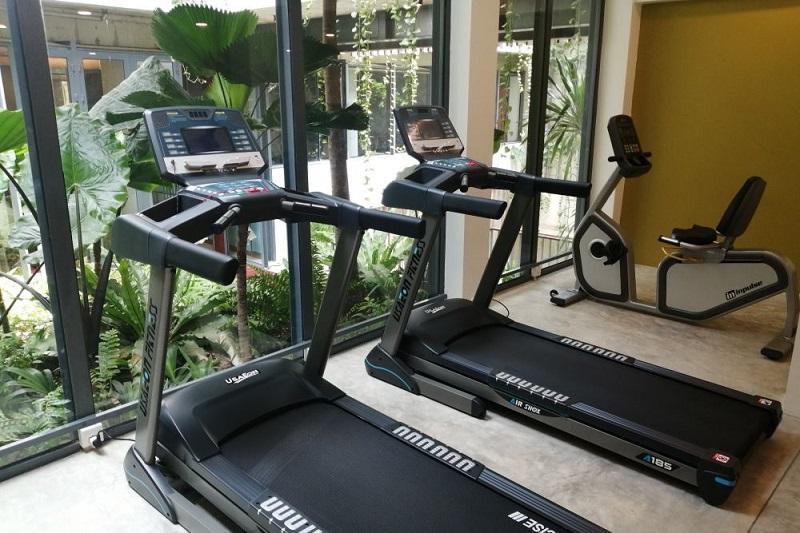 Services & facilities photos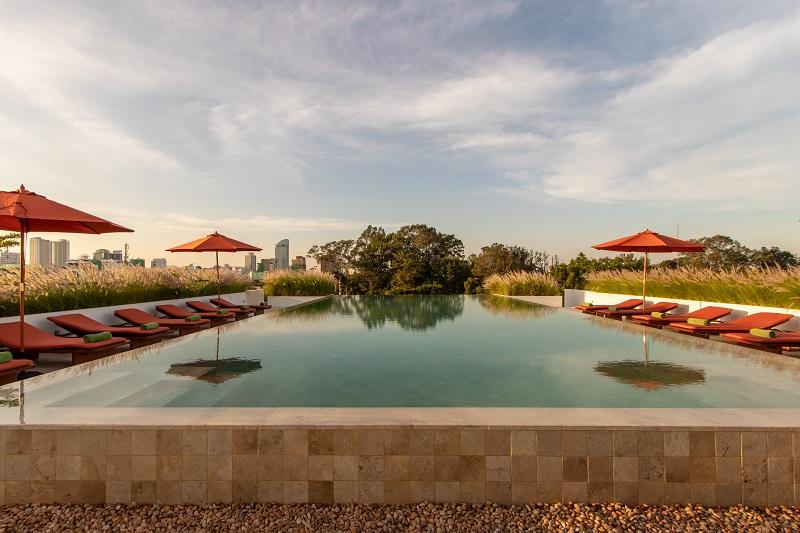 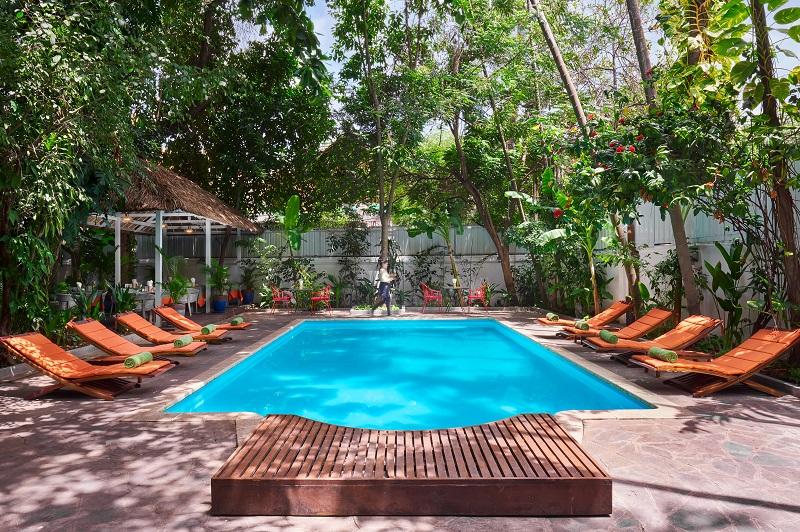 Easia Travel Head OfficeSiem Reap BranchCharming City, No. R32 – R34, Road Rolouse, Trorpeangses Village, Sangkat Koukchork, Siem Reap Province – CambodiaTel: (855-63) 76 14 58Fax: (855-63) 76 14 58From ToByKmDuration Road Condition HotelPhnom Penh International AirportTuk-tuk, car, van, bus9 km45 min.GoodRestaurant NameRooftop Lounge & RestaurantType of foodWestern and Khmer styleBreakfastLight lunch and dinnerCocktails Operation hourAll day